KATA PENGANTAR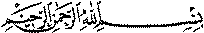 Assalamu’alaikum Warahmatullah Wabarakatuh,	Puji syukur kehadirat Allah SWT yang dengan segala kemudahan dan kasihNya membantu penulis menyelesaikan skripsi ini, karena dengan ridho dan rahmat-Nya penulis dapat menyelesaikan skripsi yang berjudul: “Pengaruh Motivasi Dan Disiplin Kerja Terhadap Kinerja Pegawai Kantor Kecamatan Kiaracondong Kota Bandung”.	Tujuan penulisan skripsi ini adalah sebagai salah satu syarat sidang skripsi guna memperoleh kelulusan progam perkuliahan S1 Program Studi Manajemen Fakultas Ekonomi Universitas Pasundan Bandung.	Penulis menyadari dalam penulisan skripsi ini masih banyak kekurangan, maka dengan kerendahan hati penulis sangat mengharapkan kritik dan saran untuk penulis dan pihak lain untuk menambah ilmu pengetahuan di bidang manajemen sumber daya manusia.Pada kesempatan ini penulis ingin menyampaikan rasa terima kasih sedalam-dalamnya kepada keluarga, ayah, ibu dan kakak penulis yang telah memberikan bantuan dorongan baik moril, do’a maupun material. Terima kasih atas jasamu yang tak ternilai dengan apapun, jasa mu takakan pernah terlupakan dan terbalas sampai kapanpun.Penulisan skripsi ini dapat diselesaikan juga tidak terlepas dari bantuan dan dorongan berbagai pihak yang telah banyak membantu. Untuk itu dalam kesempatan ini penulis ingin mengucapkan terima kasih yang sebesar-besarnya kepada Bapak Dr. H. Heru Setiawan, SE., MM. Selaku Dosen Pembimbing sekaligus sebagai Sekretaris Program Studi Manajemen Fakultas Ekonomi Universitas Pasundan Bandung yang telah meluangkan waktu, tenaga serta pikiran dalam membimbing penulis sehingga akhirnya penulisan skripsi ini dapat terselesaikan. Selain itu penulis menyampaikan banyak terima kasih kepada :Prof. Dr. Ir. H. Eddy Jusuf Sp., M.Si.,M.Kom., selaku Rektor Universitas Pasundan Bandung.Dr. Atang Hermawan, SE., MSIE., Ak., selaku Dekan Fakultas Ekonomi Universitas Pasundan Bandung.Dr. H. Juanim, SE.,M.Si., selaku Wakil Dekan I Fakultas Ekonomi Universitas Pasundan Bandung.Dr. H. Sasa S Suratman, SE., MSc., Ak., selaku Wakil Dekan II Fakultas Ekonomi Universitas Pasundan Bandung.Bapak Dikdik Kusdiana, SE., MT., selaku Wakil Dekan III Fakultas Ekonomi Universitas Pasundan Bandung.Bapak Wasito, SE., MSIE., selaku Ketua Progam Studi Manajemen Fakultas Ekonomi Universitas Pasundan Bandung.Dr. H. Popo Suryana, SE., MSi., selaku Dosen Penguji II sekaligus sebagai Koordinator Kelas Reguler Sore (Ekstensi) Fakultas Ekonomi, Universitas Pasundan Bandung.Bapak Yana Rochdiana Hadiyat, S.Kom., M.Kom., selaku Sekertaris Kelas Reguler Sore (Ekstensi) Fakultas Ekonomi, Universitas Pasundan Bandung.Dr. Ina Ratnamiasih, SE., MSi., selaku Dosen Penguji I sekaligus sebagai Dosen Program Studi Manajemen Fakultas Ekonomi, Universitas Pasundan Bandung.Ibu Dini dan Ibu Lia selaku pembimbing di Kantor Kecamatan Kiaracondong Kota Bandung yang telah memberikan kesempatan kepada penulis untuk melakukan kuliah praktek kerja dan juga telah memberikan kesempatan kepada penulis untuk melakukan kuliah praktek kerja dan juga telah berkenan mengorbankan waktu, tenaga, pikiran serta nasehat untuk membimbing penulis menyusun laporan skripsi sekaligus kuliah prektek kerja.Seluruh Pegawai Kantor Kecamatan Kiaracondong Kota Bandung yang telah memberikan pengalaman bagi penulis dalam dunia kerja di Kantor Kecamatan Kiaracondong Kota Bandung khususnya.Seluruh Dosen Universitas Pasundan Bandung. Khususnya dosen progam studi manajemen yang telah mendidik penulis selama penulis menuntut ilmu di Fakultas Ekonomi Universitas Pasundan Bandung.Kepada seluruh teman-teman satu perjuangan menuntut ilmu di kelas ekstensi Fakultas Ekonomi Universitas Pasundan Bandung, semoga kita bertemu di puncak kesuksesanUntuk semua pihak yang tidak bisa disebutkan satu-persatu yang telah membantu dalam menyelesaikan skripsi ini baik secara langsung maupun tidak langsung.Akhir kata, semoga Allah SWT memberikan balasan yang setimpal atas segala bantuan yang telah diberikan kepada penulis. Dan semoga segala amal baik, pengorbanan waktu, tenaga dan pikiran yang telah diberikan kepada penulis mendapat balasan pahala dari Allah SWT.Harapan penulis, semoga skripsi ini dapat bermanfaat bagi semua pihak yang membacanya.Wassalamu’alaikum Warahmatullahi Wabarakatuh,Bandung, Maret 2016									Penulis,Lukman Iman F 